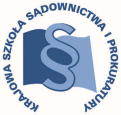 KRAJOWA SZKOŁA SĄDOWNICTWA I PROKURATURYKraków, 27 lipca 2022 r.OAS-II.420.11.2022Dot. praktyk aplikantów XI rocznika aplikacji sędziowskiej po 29 zjeździeDoPatronów praktykoraz Patronów koordynatorówaplikantów aplikacji sędziowskiejUprzejmie przedstawiam szczegółowy zakres tematyczny, który powinien być przedmiotem praktyk aplikantów XI rocznika aplikacji sędziowskiej odbywanych w terminie od 3 do 21  października 2022 r., po 29 zjeździe aplikacji sędziowskiej.Założeniem praktyki, co do zasady, jest zaznajomienie aplikantów z czynnościami i metodyką pracy sędziego oraz doskonalenie umiejętności wykorzystania wiedzy teoretycznej i znajomości orzecznictwa przy sporządzaniu projektów orzeczeń, zarządzeń i pism procesowych, a także poprzez uczestniczenie w czynnościach podejmowanych przez patrona praktyki. Praktyka winna utrwalać wiedzę zdobytą przez aplikanta podczas poprzedzających ją zajęć seminaryjnych w ramach zjazdu. Zgodnie z programem aplikacji sędziowskiej, przedmiotem 29 zjazdu są zagadnienia dotyczące spółek prawa handlowego i rejestrów. Po zakończeniu zjazdu aplikanci mają odbyć praktykę w sądzie okręgowym, w wydziale gospodarczym. W zakresie spraw będących przedmiotem zjazdu patron praktyki oraz patron koordynator powinni przy pracy z aplikantami podczas praktyki poświęcić szczególną uwagę następującym zagadnieniom z zakresu prawa materialnego:handlowa spółka osobowa, w tym w szczególności:reprezentacja spółki;odpowiedzialność za zobowiązania spółki; reprezentacja spółek kapitałowych, w tym w szczególności:reprezentacja spółki przy zawieraniu umowy między spółką a członkiem zarządu oraz w sporze między spółką a członkiem zarządu;reprezentacja spółki w sporze dotyczącym uchylenia lub stwierdzenia nieważności uchwały wspólników lub walnego zgromadzenia akcjonariuszy;podejmowanie uchwał w przedmiocie wyrażenia zgody na dokonanie przez spółkę czynności prawnej oraz wpływ uchybień w tym zakresie na ważność tej czynności;podwyższenie lub obniżenie kapitału zakładowego;rozwiązanie i likwidacja spółki;odpowiedzialność członków zarządu spółek kapitałowych oraz ich likwidatorów za zobowiązania spółki (art. 291, 299-2991, 479 i 484 k.s.h., art. 21 ust. 3 ustawy - Prawo upadłościowe, art. 415 k.c.), ze zwróceniem uwagi na wyłączenie drogi sądowej w sprawie odpowiedzialności za zobowiązania publicznoprawne;odpowiedzialność odszkodowawcza członków organów spółki oraz likwidatorów wobec spółki;inne istotne zagadnienia materialnoprawne dotyczące spółek prawa handlowego, zwłaszcza będące często przedmiotem sporu w sprawach o uchylenie lub stwierdzenie nieważności uchwał organów spółek (zgromadzenia wspólników, walnego zgromadzenia akcjonariuszy, zarządu, rady nadzorczej).Nadto patron praktyki oraz patron koordynator powinni zapewnić, aby w toku praktyki aplikanci zapoznali się z następującymi zagadnieniami z zakresu prawa procesowego:powództwo o uchylenie uchwały a powództwo o stwierdzenie nieważności uchwały, w tym w szczególności: rozróżnienie przesłanek ww. powództw, legitymacja czynna, termin do wytoczenia powództwa,możliwość zmiany żądania (z żądania stwierdzenia nieważności uchwały na uchylenie uchwały i odwrotnie),charakter (deklaratoryjny/konstytutywny) i skutek wyroku uwzględniającego powództwo;zabezpieczenie roszczenia w sprawach, o których mowa w pkt 1;legitymacja czynna i bierna w sprawie o wyłączenie wspólnika spółki z o.o. (art. 266 k.s.h.);legitymacja czynna i bierna w sprawach o rozwiązanie spółki osobowej lub wyłączenie wspólnika (art. 63 k.s.h.);postępowanie w sprawach dotyczących odpowiedzialności wspólników spółek osobowych za zobowiązania spółki, w tym postępowanie klauzulowe;postępowanie w sprawach dotyczących odpowiedzialności członków zarządu spółki z ograniczoną odpowiedzialnością oraz jej likwidatorów za zobowiązania spółki, w tym w szczególności:postępowanie na podstawie art. 299 § 1 k.s.h.,postępowanie na podstawie art. 21 ust. 3 ustawy Prawo upadłościowe,legitymacja bierna w wymienionych sprawach,rozkład ciężaru dowodu,środki dowodowe w celu wykazania przesłanek z art. 299 § 1 i 2 k.s.h.;legitymacja czynna i bierna w sprawach dotyczących odpowiedzialności odszkodowawczej członków organów spółki i likwidatorów.Szczególną uwagę należy poświęcić zagadnieniom dotyczącym metodyki prowadzenia postępowania w sprawach dotyczących spółek handlowych, a zwłaszcza co do dalszego biegu postępowania w przypadku wystąpienia przeszkód procesowych związanych z ich reprezentacją. Nadto celowym jest, aby aplikanci zapoznali się z zagadnieniami dotyczącymi sposobu prowadzenia postępowania dowodowego w sprawach dotyczących odpowiedzialności cywilnoprawnej uregulowanej w k.s.h., zwłaszcza związanymi z wyborem odpowiedniej specjalności biegłego oraz prawidłowym formułowaniem tezy postanowienia o dopuszczeniu dowodu z opinii biegłego w sprawach dotyczących roszczeń uregulowanych w wyżej wymienionych przepisach. Uprzejmie przypominam, że przed rozpoczęciem praktyki patron praktyki ma obowiązek omówić z aplikantem cel, szczegółowy zakres tematyczny praktyki i jej planowany przebieg oraz zapoznać aplikanta ze swoim stanowiskiem pracy i strukturą organizacyjną jednostki, w której jest zatrudniony. Po wykonaniu czynności przez aplikanta należy szczegółowo omówić z nim rezultaty jego pracy, w tym ewentualne uchybienia.Czynności, które powinny zostać zlecone aplikantowi w trakcie praktyki (czynności obowiązkowe)Należy zlecić aplikantowi sporządzenie: co najmniej jednego projektu orzeczenia końcowego wraz z uzasadnieniem i zarządzeniami w sprawach:o uchylenie uchwały lub o stwierdzenie nieważności uchwały,o zapłatę na podstawie art. 299 k.s.h. lub na podstawie innych przepisów regulujących odpowiedzialność członków organów spółki za zobowiązania wobec spółki albo jej wierzycieli;co najmniej jednego projektu postanowienia o dopuszczeniu dowodu z opinii biegłego, wraz z odpowiednimi zarządzeniami, w sprawie dotyczącej odpowiedzialności cywilnoprawnej uregulowanej w k.s.h. (art. 291-300 oraz art. 479-490 k.s.h.) albo w art. 21 ust. 3 ustawy – Prawo upadłościowe; projektu co najmniej jednego postanowienia w przedmiocie zabezpieczenia w sprawach o uchylenie uchwały albo o stwierdzenie nieważności uchwały. Kierownik Działu Dydaktycznego OASdr Mariusz Kucharczyk sędzia